СОВЕТ ДЕПУТАТОВ ЩЁЛКОВСКОГО МУНИЦИПАЛЬНОГО РАЙОНАМОСКОВСКОЙ  ОБЛАСТИР  Е Ш Е Н И Е от 11.01.2019 № 870/83О ликвидации Совета депутатов городского поселения Монино Щёлковского муниципального района Московской областиВ соответствии со статьями 61-64 Гражданского кодекса Российской Федерации, Законом 	Московской области от 28.12.2018 № 258/2018-ОЗ «Об организации местного самоуправления на территории Щёлковского муниципального района», в связи с прекращением полномочий органа местного самоуправления - Совета депутатов городского поселения Монино Щёлковского муниципального района Московской области, Совет депутатов Щёлковского муниципального района РЕШИЛ:	1. Ликвидировать Совет депутатов городского поселения Монино Щёлковского муниципального района Московской области, являющийся в соответствии с частью 2 статьи 41 Федерального закона от 06.10.2003 №131-ФЗ «Об общих принципах организации местного самоуправления в Российской Федерации» муниципальным казенным учреждением (далее – Совет депутатов городского поселения Монино).	2. Назначить комиссию по ликвидации Совета депутатов  городского поселения Монино (далее – ликвидационную  комиссию) в прилагаемом составе. 	3. Ликвидационной комиссии провести ликвидацию Совета депутатов городского поселения Монино в следующем порядке:	3.1. Сообщить о ликвидации Совета депутатов городского поселения Монино Щёлковского муниципального района Московской области в уполномоченный государственный орган, осуществляющий государственную регистрацию юридических лиц (Межрайонную инспекцию Федеральной налоговой службы №16 по Московской области), для внесения в единый государственный реестр юридических лиц записи о том, что юридическое лицо находится в процессе ликвидации.	3.2. Опубликовать в средствах массовой информации сообщение о ликвидации Совета депутатов городского поселения Монино, о порядке и сроке заявления требований кредиторами.	3.3. Уведомить в письменной форме кредиторов и дебиторов Совета депутатов городского поселения Монино о ликвидации юридического лица.	3.4. После окончания срока предъявления требований кредиторами и дебиторами составить промежуточный ликвидационный баланс и представить его на утверждение в установленном законом порядке.	3.5. После завершения расчетов с кредиторами и дебиторами составить ликвидационный баланс и представить его на утверждение в установленном законом порядке.	3.6. Предупредить в соответствии с трудовым законодательством работников Совета депутатов городского поселения Монино о предстоящем увольнении в связи с ликвидацией Совета депутатов городского поселения Монино.	3.7. Оказать работникам Совета депутатов городского поселения Монино содействие в трудоустройстве, а при невозможности трудоустройства обеспечить предоставление им гарантий и компенсаций, предусмотренных статьями 178,180 Трудового кодекса Российской Федерации.	4. Имущество  Совета депутатов городского поселения Монино, оставшееся после проведения ликвидационных процедур, передать в казну городского округа Щёлково.	5. Опубликовать настоящее решение в общественно-политической газете «Время» и разместить на официальном сайте Администрации Щёлковского муниципального района в информационно-телекоммуникационной сети «Интернет».Председатель Совета депутатов Щёлковского муниципального района				     Н.В. СуровцеваПриложение крешению Совета депутатов Щёлковского муниципального района от  11.01.2019  № 870/83Состав комиссии по ликвидации Совета депутатов городского поселения Монино:Председатель Ликвидационной комиссии: Курбатов М.А. – председатель Совета депутатов городского поселения Монино;Заместитель председателя:  Зайцева И.А. – Заместитель главы Администрации городского поселения Монино;Члены комиссии: Синещеков В.Н. – заместитель главы Администрации городского поселения Монино;Зубков М.В. – Глава городского поселения Монино	;Болдакин А.Е. – Начальник отдела муниципального хозяйства и развития территории;Сазонов В.А. – Начальник отдела по управлению имуществом и предпринимательству;Холод Е.А. – Начальник отдела по экономике и муниципальному заказу;Охапкина О.А. – Специалист 2 категории отдела по экономике и муниципальному заказу; Кулюкина Е.В. – Заместитель начальника отдела по экономике и муниципальному заказу; Козельский Е.А. – Специалист 1 категории организационно-правового отдела; Крылов В.С. – Ведущий специалист организационно-правового отдела; Желонкина И.К. – Главный эксперт отдела по экономике и муниципальному заказу;Костина О.Н. – Главный эксперт организационно-правового отдела; Григорьева И.В. – Эксперт организационно-правового отдела; Клячина Е.Б. – Эксперт отдела муниципального хозяйства и развития территории; Кузнецова Ю.И. – Старший инспектор отдела по управлению имуществом и предпринимательству; Малахова А.А. – Главный инспектор отдела по управлению имуществом и предпринимательству;Соковых Н.А. – Главный эксперт отдела по управлению имуществом и предпринимательству;Сухоруков А.А. – Главный эксперт отдела по экономике и муниципальному заказу;Чехова Н.Н. – Главный эксперт отдела по управлению имуществом и предпринимательству;Худолеева М.А. – Главный эксперт отдела муниципального хозяйства и развития территории; Собенников Аркадий Алексеевич – начальник Управления по жилищно-коммунальному хозяйству и благоустройству Администрации Щёлковского муниципального района; Лыжненко Елена Витальевна – начальник Управления имущественных отношений Администрации Щёлковского муниципального района; Суденко Ольга Анатольевна – консультант Юридического управления Администрации Щёлковского муниципального района; Акимова Людмила Николаевна – главный эксперт Юридического управления Администрации Щёлковского муниципального района; Алябьева Ольга Викторовна - начальник Отдела кадров и муниципальной службы Администрации Щёлковского муниципального района;Родионова Светлана Александровна - начальник общего отдела Управления делами Администрации Щёлковского муниципального района; Вершинин Антон Олегович - начальник отдела по взаимодействию с поселениями Управления делами Администрации Щёлковского муниципального района; Кротова Марина Владимировна – директор МКУ ЩМР «Централизованная бухгалтерия Щёлковского муниципального района»; Крикун Наталья Геннадьевна – заместитель начальника - главный бухгалтер Финансового управления Администрации Щёлковского муниципального района; Юрина Татьяна Николаевна – заместитель начальника Финансового управления Администрации Щёлковского муниципального района; Козлова Мария Александровна – контрактный управляющий Управления по экономической политике.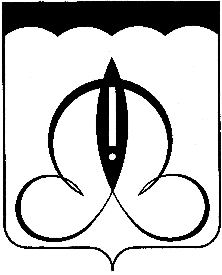 